	   Sunday, October 13, 2013	   Monday, October 14, 2013	   Tuesday, October 15, 2013	   Wednesday, October 16, 2013	   Thursday, October 17, 2013	   Friday, October 18, 2013	   Saturday, October 19, 20136:00AMHome Shopping  Shopping program.G6:30AMShroud For A Nightingale (P.D. James) (R) 'CC'    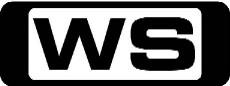 Scotland Yard detective Adam Dalgliesh solves the case in this gripping murder mystery. Starring ROY MARSDEN, JOSS ACKLAND, SHEILA ALLEN, MARGARET WHITING and LIZ FRASER.PG  (A,V)7:30AMHome Shopping  Home ShoppingG8:00AMHome Shopping  Shopping program.G8:30AMHome Shopping  Shopping program.G9:00AMHome Shopping  Shopping program.G9:30AMHercules: The Legendary Journeys: The Wrong Path (R)  When Hera slays Hercules' family, he blindly seeks vengeance until he is moved to rescue a helpless village. Starring KEVIN SORBO and MICHARL HURST.PG  (V,A)10:30AMXena - Warrior Princess: Orphan Of War (R)  Xena comes to the aid of Centaurs and is  soon reunited with her son, Solan. Starring LUCY LAWLESS and RENEE O'CONNOR.PG  (V,A)11:30AMSpecial: Collapse: When Structures Fail    From tumbling cranes to collapsing bridges, everything seems to be falling apart. Urban planner Emmanuel Pratt visits testing facilities and construction sites, identifying reasons for structural failure.PG12:30PMFull Force Nature  A river in Cerritos California is flooded and a man is left stranded on the roof of his car. Elsewhere, an ominous tornado rips through Attica Kansas, destroying a brand new home in the process.PG1:00PMWOW - World On Wheels: The Andes    No region in the world posses such a variety of geographical features and culture as diverse as South America. Watch as Mike and Denise visit this region travelling on their motorcyles. Starring MIKE FERRIS and DENISE FERRIS.PG1:30PMAftermath: The World Without Oil    Follow the chaotic events and how people would cope if the world ran out of oil.PG2:30PMDemolition Day: Lighthouse (R)    Two top teams from the series come together to manufacture the biggest, brightest, most beautiful lighthouse in just three days.PG3:30PMWild Justice: California: Shooting Spree (R)    In Central California, Fish and Game wardens travel hours up a mountain to shut down a wild rave where hard drugs and hard partying teens run rampant.PG  (V,D)4:30PMMonster Nation  Four highly skilled, ingenious artisans  are under the pressure of a 12 hour clock, designing, constructing and testing machines that are as mind boggling as they are difficult to build.PG5:30PMMythbusters: Concrete Glider / Train Suction (R) 'CC'    Can a 'concrete glider' fly? And a big challenge for the Mythbusters to tackle!PG6:30PM7Mate Sunday Night Movie: Reign Of Fire (R) 'CC'    It's twenty years in the future and a brood of fire-breathing dragons emerge from the earth and begin setting fire to  everything. Its up to the last vestiges  of humanity to save the world. Starring CHRISTIAN BALE, MATTHEW MCCONAUGHEY, IZABELLA SCORUPCO, GERARD BUTLER and SCOTT MOUTTER.PG  (H,V,L)8:30PM7Mate Sunday Night Movie: First Blood (R) 'CC' (1982)    When a Police Chief arrests a hitchhiker for resisting arrest, little does he realise it is John Rambo, hero of the Vietnam War. When Rambo makes a daring escape from jail, he's ready for his guerrilla warfare. Starring SYLVESTER STALLONE, RICHARD CRENNA and BRIAN DENNEHY.M  (V,L)10:30PM7mate Late Movie: 30 Days Of Night: Dark Days 'CC' (2010)     Stella Olemaun relocates to LA, where she intentionally attracts the attention of the local vampire population in order to avenge the death of her husband, Eben. Starring KIELE SANCHEZ, RHYS COIRO, DOIRA BAIRD, HAROLD PERRINEAU and MIA KIRSHNER.AV (V,H,S)12:30AMShannons Supercar Showdown (R)    One of the hottest race teams in the country embarks on a global search to find the next young gun driver to join their ranks.PG1:00AMDeadliest Warrior: Jesse James Gang Vs Al Capone Gang (R)    Two of America's most successful criminal masterminds and their brutal gangs go head to head. Jesse James' Gang of gun-slinging bank robbers battle Al Capone's Gang.M  (V)2:00AMJersey Shore: Goin' South (R)    The Jersey Shore crew is headed to Miami! There, they are shocked by the surprise arrival of former housemate Angelina and the drama picks up right where it left off in Seaside. Starring JENNI FARLEY, MICHAEL SORRENTINO, NICOLE POLIZZI, PAUL DELVECCHIO and RONNIE ORTIZ-MAGRO.M3:00AMWild Justice: California: Shooting Spree (R)    In Central California, Fish and Game wardens travel hours up a mountain to shut down a wild rave where hard drugs and hard partying teens run rampant.PG  (V,D)4:00AMSpecial: Collapse: When Structures Fail    From tumbling cranes to collapsing bridges, everything seems to be falling apart. Urban planner Emmanuel Pratt visits testing facilities and construction sites, identifying reasons for structural failure.PG5:00AMMonster Nation  Four highly skilled, ingenious artisans  are under the pressure of a 12 hour clock, designing, constructing and testing machines that are as mind boggling as they are difficult to build.PG6:00AMHome Shopping  Shopping program.G6:30AMHome Shopping  Home ShoppingG7:00AMStitch!: The Return Of 627 (R)    When Stitch lands on a remote island, he must perform several good deeds in order to activate the Spiritual Stone that will gain him great power.G7:30AMPhineas And Ferb: Delivery Of Destiny/Let's Bounce (R) 'CC'    There is no such thing as an ordinary summer's day, as step-brothers Phineas and Ferb take their dreams to extremes.G8:00AMA.N.T Farm: MutANT Farm (R) 'CC'    It's Halloween at Webster High School and it's Chyna Parks' first day in the Mutant Program, where monsters go to school with normal high school students. Starring CHINA ANNE MCCLAIN, SIERRA MCCORMICK, JAKE SHORT, STEFANIE SCOTT and CARLON JEFFERY.G8:30AMFish Hooks: Good Morning, Freshwater/Diary of a Lost Fish (R)    Follow three friends from Freshwater High, a school submerged in a giant fish tank in a pet store.G9:00AMNBC Today (R) 'CC'    International news and weather including interviews with newsmakers in the world of politics, business, media, entertainment and sport.10:00AMNBC Meet The Press (R) 'CC'    David Gregory interviews newsmakers from around the world.11:00AMShannons Supercar Showdown (R)    One of the hottest race teams in the country embarks on a global search to find the next young gun driver to join their ranks.PG11:30AMSeven's V8 Supercars 2013: V8 Supercars: Supercheap Auto Bathurst 1000 (R) 'CC'    Replay coverage of one of the most iconic race tracks in the world for the Supercheap Auto Bathurst 1000. Who will be crowned the next Kings of the Mountain and hold up the Peter Brock Trophy?G6:30PMHow I Met Your Mother: The Fight / Little Minnesota  (R) 'CC'    Ted and Barney agree to back-up their bartender when he picks a fight with a group who are sitting in their booth. Not trusting Barney to keep his hands off his sister, Ted enlists Lily's help.PG7:30PM**To Be Confirmed**8:30PMPawn Stars: Getting A Head / Bow Legged 'CC'    **NEW EPISODE**The Pawn Stars are presented with a classic piece of Detroit muscle - a 1969  Buick Skylark. And later, Rick is presented with a piece from the jungles of the Amazon- a human shrunken head. Starring RICHARD HARRISON, RICK HARRISON, COREY HARRISON and CHUMLEE.PG9:30PMAmerican Restoration: Cold Cuts / Pumped Up    **NEW EPISODE**Rick and his crew sharpen their service skills when a client ships in a 1900s Berkel meat slicer. And later, a 1950s stamp vending machine arrives at the shop. Starring RICK DALE, TYLER DALE, RON DALE, KOWBOY and TED.PG10:30PMAmerican Pickers: Frank's Dog Days (R)    Since opening his second store, Mike's feeling serious pressure to fill up the van. He gets lucky while freestyling in Virginia with Danielle. Starring MIKE WOLFE and FRANK FRITZ.PG11:30PM**To Be Confirmed**12:30AMJersey Shore: The Hangover (R)    Sammi tries to figure out what Ronnie did at the club the night before, but no one is saying. And when Angelina interrupts Pauly's game, we see a whole new side of the usually calm Pauly D. Starring JENNI FARLEY, MICHAEL SORRENTINO, NICOLE POLIZZI, PAUL DELVECCHIO and RONNIE ORTIZ-MAGRO.M1:30AMJersey Shore: Creepin' (R)    Angelina swallows her pride and apologises to the girls. Mike, Vinny and Pauly have a close encounter with grenades in the hot tub, while Ron continues to creep behind Sammi's back. Starring JENNI FARLEY, MICHAEL SORRENTINO, NICOLE POLIZZI, PAUL DELVECCHIO and RONNIE ORTIZ-MAGRO.M2:30AMThe Chaser's War On Everything (R) 'CC'    The Citizens Infringement Officer takes on wanker number plates, and Andrew plays the work of Cannibal Corpse in Michael Buble style. Starring CHRIS TAYLOR, JULIAN MORROW, CRAIG REUCASSEL, ANDREW HANSEN and CHAS LICCIARDELLO.M  (L,S)3:00AMSpecial: Aryan Brotherhood    Delve behind the bars to unveil the secrets of the vicious gang of white supremacists known as The Aryan Brotherhood, which has gained a strangehold over the nation's prisons.M  (V)4:00AMSpecial: New Mafia    Take a look at the world's most dangerous gang - a super-violent criminal franchise dubbed by the FBI as the 'new Mafia'. Tap into police surveillance and hear court testimonies deconstructing the gang's 'corporate structure'.M5:00AMDream Car Garage (R)  This motoring series showcases the latest exotic cars, test drives and vintage collectables from museums and the rich and famous, and also includes unbelievable auto restorations.G5:30AMDream Car Garage (R)  This motoring series showcases the latest exotic cars, test drives and vintage collectables from museums and the rich and famous, and also includes unbelievable auto restorations.PG6:00AMHome Shopping  Shopping program.G6:30AMHome Shopping  Home ShoppingG7:00AMStitch!: A Little Hamster Love/Pleakley Loves Hollywood (R)    When Stitch lands on a remote island, he must perform several good deeds in order to activate the Spiritual Stone that will gain him great power.G7:30AMPhineas And Ferb: Quietest Day Ever/Bully Bromance Breakup (R) 'CC'    There is no such thing as an ordinary summer's day, as step-brothers Phineas and Ferb take their dreams to extremes.G8:00AMA.N.T Farm: SANTa's Little Helpers (R) 'CC'    Everyone is in the holiday spirit including principal Skidmore who asks Chyna, Olive and Fletcher to build toys for kids at an orphanage. Starring CHINA ANNE MCCLAIN, SIERRA MCCORMICK, JAKE SHORT, STEFANIE SCOTT and CARLON JEFFERY.G8:30AMFish Hooks: Run, Oscar, Run/Mascotastrophe (R)    Follow three friends from Freshwater High, a school submerged in a giant fish tank in a pet store.G9:00AMNBC Today (R) 'CC'    International news and weather including interviews with newsmakers in the world of politics, business, media, entertainment and sport.11:00AMHercules: The Legendary Journeys: Eye Of The Beholder (R)  Hercules makes peace between a group of angry villagers and a misunderstood Cyclops. Starring KEVIN SORBO.PG  (V)12:00PMHomicide: Life On The Street: Lies & Other Truths (R) 'CC'  Detectives Pembleton and Bayliss are stunned when they investigate an apparent murder where a man is found buried alive. Starring RICHARD BELZER, ANDRE BRAUGHER, REED DIAMOND, MICHELLE FORBES and CLARK JOHNSON.M1:00PMMotor Mate: John Surtees (R)  Take a look back at John Surtees world titles, listen in on fascinating, highly nostalgic interviews, and relive the track action that made Surtees such an extraordinary champion.G2:00PMMotor Mate: Millenium Havoc  G3:30PMDream Car Garage (R)  In the pro shop, we're looking at first coat of paint at BASF Get pro tips on trunk detailing undercoating and trunk finish & overspray at Legendary. Director's choice - a 1965 C-Code Mustang Convertible.G4:00PMDream Car Garage (R)  In the pro shop, we're looking at detailing the suspension parts and front suspension on a 1932 Chevy. Get pro tips on detailing lights & trim. Director's Choice - a 1966 Pontiac GTO Tri-power Convertible.G4:30PMSeinfeld: The Bris (R) 'CC'    Jerry and Elaine agree to be godparents to a couple's newborn boy, but they're apprehensive about the duties they must perform at the baby's first religious ceremony. Starring JERRY SEINFELD, JASON ALEXANDER, MICHAEL RICHARDS and JULIA LOUIS-DREYFUS.PG5:00PMSeinfeld: The Lip Reader (R) 'CC'    George tries to capitalize on Jerry's date with a deaf woman. Starring JERRY SEINFELD, JASON ALEXANDER, MICHAEL RICHARDS and JULIA LOUIS-DREYFUS.PG5:30PMPimp My Ride: Cadillac Hearse / Daihatsu HiJet (R) 'CC'  Xzibit surprises Andrew, a cook, and the  owner of a 1970 Cadillac hearse. The guys at GAS turn it into a 'macabre mobile' complete with airbrushed skulls and purple velvet interior.PG6:30PMHow I Met Your Mother: Benefits / Three Days Of Snow  (R) 'CC'    Ted and Robin become 'friends with benefits' to deal with apartment conflicts they're having. Marshall attempts to get over the fear and embarrassment of carrying a magazine to the bathroom at work. Starring JOSH RADNOR, JASON SEGEL, NEIL PATRICK HARRIS, ALYSON HANNIGAN and COBIE SMULDERS.PG  (S,A)7:30PMSlideShow (R) 'CC'    Shura Taft, Jason Geary, Colin Lane and Kate McLennan compete in a series of improvisation games under the watch of team captains Cal Wilson and Toby Truslove. Hosted by GRANT DENYER.PG8:30PMFamily Guy: Padre De Familia (R) 'CC'  Feeling patriotic after a Veteran's Day parade, Peter campaigns against illegal immigrants. Guest starring Carrie Fisher and Phyllis Diller. Starring SETH MACFARLANE, SETH GREEN, MILA KUNIS and ALEX BORSTEIN.M9:00PMAmerican Dad: Phantom Telethon (R) 'CC'  Stan emcees a CIA telethon to raise money for the agency's torture budget (after it was cut by Congress).PG9:30PMFamily Guy: Peter's Daughter / McStroke (R) 'CC'  When a flood hits town, Meg ends up in a  coma, and when she awakens she falls for her cute intern.M10:30PMAmerican Dad: Chimdale / Stan Time (ADAD5-008 + 009) (R) 'CC'  When Steve learns he has scoliosis, and must wear a hideous back brace, he freaks out and refuses to go to school until he discovers that Stan is hiding an embarrassing defect of his own.M11:30PMScare Tactics: Killer Clown / Lethal Conversation / Caught On Camera /  This frighteningly funny hidden-camera show has its victims, set up by friends and loved ones, placed into elaborately staged scary situations with movie-style  special effects, makeup and production.M12:00AMJersey Shore: Breaking Up (R)    Ron's bad behaviour puts Snooki, Angelina and Jwoww in a tough spot. Together the girls decide to write an 'anonymous' letter to Sammi and finally reveal the entire truth. Starring JENNI FARLEY, MICHAEL SORRENTINO, NICOLE POLIZZI, PAUL DELVECCHIO and RONNIE ORTIZ-MAGRO.M1:00AMJersey Shore: The Letter (R)    Sammi finds Snooki and Jenni's 'anonymous' letter and decides it's really over with Ronnie - for now.  Meanwhile, Mike, Vinny and Pauly have their hands full juggling four girls in one night. Starring JENNI FARLEY, MICHAEL SORRENTINO, NICOLE POLIZZI, PAUL DELVECCHIO and RONNIE ORTIZ-MAGRO.M2:00AMThe Chaser's War On Everything (R) 'CC'    The Chaser tests out new merchandise at a Bulldogs game and tries to give the public unusual new delicacies in Supermarket Tastings. Starring CHRIS TAYLOR, JULIAN MORROW, CRAIG REUCASSEL, ANDREW HANSEN and CHAS LICCIARDELLO.M2:30AMThe Chaser's War On Everything (R) 'CC'    This week The Chaser find out Where Can You Take A Horse?, and Subway gets the Ad Road Test. Starring CHRIS TAYLOR, JULIAN MORROW, CRAIG REUCASSEL, ANDREW HANSEN and CHAS LICCIARDELLO.M3:00AMHomicide: Life On The Street: Lies & Other Truths (R) 'CC'  Detectives Pembleton and Bayliss are stunned when they investigate an apparent murder where a man is found buried alive. Starring RICHARD BELZER, ANDRE BRAUGHER, REED DIAMOND, MICHELLE FORBES and CLARK JOHNSON.M4:00AMMotor Mate: John Surtees (R)  Take a look back at John Surtees world titles, listen in on fascinating, highly nostalgic interviews, and relive the track action that made Surtees such an extraordinary champion.G5:00AMPimp My Ride: Cadillac Hearse / Daihatsu HiJet (R) 'CC'  Xzibit surprises Andrew, a cook, and the  owner of a 1970 Cadillac hearse. The guys at GAS turn it into a 'macabre mobile' complete with airbrushed skulls and purple velvet interior.PG6:00AMHome Shopping  Shopping program.G6:30AMHome Shopping  Home ShoppingG7:00AMStitch!: Tigerlily (R)    When Stitch lands on a remote island, he must perform several good deeds in order to activate the Spiritual Stone that will gain him great power.G7:30AMPhineas And Ferb: Doonkelberry Imperative/Buford Confident (R) 'CC'    There is no such thing as an ordinary summer's day, as step-brothers Phineas and Ferb take their dreams to extremes.G8:00AMA.N.T Farm: You're The One That I WANT (R) 'CC'    After Chyna gets the lead in the school musical, a jealous Lexi is determined to sabotage the show with the help of Fletcher, who is worried Chyna will fall for her handsome leading man, Jared. Starring CHINA ANNE MCCLAIN, SIERRA MCCORMICK, JAKE SHORT, STEFANIE SCOTT and CARLON JEFFERY.G8:30AMFish Hooks: Oscar Makes An Impression/Good Times At Pupu Goodtimes (R)    Follow three friends from Freshwater High, a school submerged in a giant fish tank in a pet store.G9:00AMNBC Today (R) 'CC'    International news and weather including interviews with newsmakers in the world of politics, business, media, entertainment and sport.11:00AMHercules: The Legendary Journeys: The Road To Calydon (R)  Hercules defends a band of travellers from a monstrous bird as they journey to Calydon to escape a curse inflicted by Hera. Starring KEVIN SORBO.PG12:00PMHomicide: Life On The Street: Pit Bull Sessions (R) 'CC'  Detectives Pembleton and Falsone investigate the murder of an elderly man who was found mauled by the three pit bulls that his live-in grandson owned. Starring RICHARD BELZER, ANDRE BRAUGHER, REED DIAMOND, MICHELLE FORBES and CLARK JOHNSON.M1:00PMMotor Mate: Mike Hawthorn (R)  Mike Hawthorn was undoubtedly one of the most talented and flamboyant racing drivers of his generation.G2:00PMMotor Mate: Champion Sports Racers (R)  When Enzo Ferrari himself was racing for Alfa Romeo, he dreamed of winning sports car classics such as Millie Miglia. Take a look at the races they contested and the cars which scored these successes.G3:30PMDream Car Garage (R)  In today's pro shop, we look at installing headliner, carpet & firewall pad and repairs on dash pads. Get pro tips on cleaning & maintaining glass. Director's Choice - a 1968 Chevrolet Camaro street car.G4:00PMDream Car Garage (R)  This motoring series showcases the latest exotic cars, test drives and vintage collectables from museums and the rich and famous, and also includes unbelievable auto restorations.G4:30PMSeinfeld: The Barber (R) 'CC'    Jerry frets over leaving his incompetent  barber; George gets a job. Starring JERRY SEINFELD, JASON ALEXANDER, MICHAEL RICHARDS and JULIA LOUIS-DREYFUS.PG5:00PMZoom TV    Zoom TV explores everything that drives,  flies and floats; focusing on their functions, versatility and of course, reliability.PG5:30PMPimp My Ride: Cadillac Sedan DeVille 1978 / Oldsmobile Cutlass (R) 'CC'  In true rags to riches fashion, 'Pimp My Ride' takes a young automotively-challenged fan and turns their car into a pimped out masterpiece.PG6:30PMHow I Met Your Mother: Possimpible / The Stinsons (R) 'CC'    When Robin realises that she only has seven days to get a job or she will be deported to Canada, she agrees to let Barney produce a video resume for her. Starring JOSH RADNOR, JASON SEGEL, NEIL PATRICK HARRIS, ALYSON HANNIGAN and COBIE SMULDERS.PG7:30PMPawn Stars: Hell Week / Zzzzz (R) 'CC'    The Old Man has an opportunity to buy lost footage of legendary President Franklin Delano Roosevelt. Starring RICHARD HARRISON, RICK HARRISON, COREY HARRISON and CHUMLEE.PG8:30PMHardcore Pawn: To Catch A Thief - Part 1 / Burmese Or Busted?    **NEW EPISODE**When jewelry is found scattered on the floor, Les think it's just a mistake. But when it happens again - and the security video system conveniently goes down he knows something is afoot. Starring LES GOLD, SETH GOLD, ASHLEY GOLD and RICH.M9:30PMAmerican Pickers: California Kustom / Odd Fellas    **NEW EPISODE**Mike and Frank pay a visit to Grizzly Adams actor Dan Hagerty's treasure-filled California home. Mike and Frank get behind the wheel of the original Batmobile. Starring MIKE WOLFE and FRANK FRITZ.PG11:30PMRude Tube: Weird Web (R)    From the outrageously wacky to the down right rude, see many viral videos, right here on Rude Tube.M  (S)12:00AMJersey Shore: Not So Shore (R)    The anonymous note causes tension between the girls, culminating in a full-blown cat-fight. After spending another night in bed with Vinny, Snooki reveals a not-so-little known fact. Starring JENNI FARLEY, MICHAEL SORRENTINO, NICOLE POLIZZI, PAUL DELVECCHIO and RONNIE ORTIZ-MAGRO.M1:00AMJersey Shore: Sleeping With The Enemy (R)    The roommates deal with fallout from the fight; Angelina starts dating a guy from the club, and Jenni and Snooki don homemade haz-mat suits to clean up in preparation for Snooki's hook-up. Starring JENNI FARLEY, MICHAEL SORRENTINO, NICOLE POLIZZI, PAUL DELVECCHIO and RONNIE ORTIZ-MAGRO.M2:00AMHome Shopping  Shopping program.G2:30AMHome Shopping  Shopping program.G3:00AMHome Shopping  Shopping program.G3:30AMSons And Daughters (R) 'CC'  Kevin and Lynn's relationship is at breaking point, as Kevin teeters on the brink of a nervous breakdown.  Katie and Luke's surprise to cheer up Jeff turns sour when it prompts a violent, drunken outburst.G4:00AMHomicide: Life On The Street: Pit Bull Sessions (R) 'CC'  Detectives Pembleton and Falsone investigate the murder of an elderly man who was found mauled by the three pit bulls that his live-in grandson owned. Starring RICHARD BELZER, ANDRE BRAUGHER, REED DIAMOND, MICHELLE FORBES and CLARK JOHNSON.M5:00AMMotor Mate: Mike Hawthorn (R)  Mike Hawthorn was undoubtedly one of the most talented and flamboyant racing drivers of his generation.G6:00AMHome Shopping  Shopping program.G6:30AMHome Shopping  Home ShoppingG7:00AMStitch!: Nosy Meets Tigerlily (R)    When Stitch lands on a remote island, he must perform several good deeds in order to activate the Spiritual Stone that will gain him great power.G7:30AMPhineas And Ferb: Meapless In Seattle - Part 1 & 2 (R) 'CC'    There is no such thing as an ordinary summer's day, as step-brothers Phineas and Ferb take their dreams to extremes.G8:00AMA.N.T Farm: PerformANTs (R) 'CC'    Chyna and the ANTs want to go to an upcoming concert with the older kids, however, they know Chyna's mom Roxanne will never let them go. Starring CHINA ANNE MCCLAIN, SIERRA MCCORMICK, JAKE SHORT, STEFANIE SCOTT and CARLON JEFFERY.G8:30AMFish Hooks: Employee Discount/Fish Talent Show (R)    Follow three friends from Freshwater High, a school submerged in a giant fish tank in a pet store.G9:00AMNBC Today (R) 'CC'    International news and weather including interviews with newsmakers in the world of politics, business, media, entertainment and sport.11:00AMHercules: The Legendary Journeys: Festival Of Dionysus (R)  Hercules battles the power-hungry Pentheus, who has masterminded a plot to overthrow his own father, King Iphicles. Starring KEVIN SORBO and MICHARL HURST.PG  (V)12:00PMHomicide: Life On The Street: Mercy (R) 'CC'  Bayliss and Pembleton question what looks like a natural death of a terminally ill man. Starring RICHARD BELZER, ANDRE BRAUGHER, REED DIAMOND, MICHELLE FORBES and CLARK JOHNSON.M1:00PMMotor Mate: Fangio (R)  The story of the 'Maestro' himself - Juan Manuel Fangio - one of the most successful drivers of all time.G2:00PMMotor Mate: GP Winners (R)  This is a comprehensive story of Ferrari - Grand Prix Winners for fifty years!G3:30PMDream Car Garage (R)  This motoring series showcases the latest exotic cars, test drives and vintage collectables from museums and the rich and famous, and also includes unbelievable auto restorations.G4:00PMDream Car Garage (R)  This motoring series showcases the latest exotic cars, test drives and vintage collectables from museums and the rich and famous, and also includes unbelievable auto restorations.G4:30PMSeinfeld: The Non-Fat Yogurt (R) 'CC'    Jerry and Elaine question Kramer's claim  about a non-fat yogurt. Starring JERRY SEINFELD, JASON ALEXANDER, MICHAEL RICHARDS and JULIA LOUIS-DREYFUS.PG5:00PMSeinfeld: The Masseuse (R) 'CC'    Jerry yearns for a massage from his new girlfriend, Elaine worries about her new  boyfriend's name. Starring JERRY SEINFELD, JASON ALEXANDER, MICHAEL RICHARDS and JULIA LOUIS-DREYFUS.PG5:30PMPimp My Ride: Honda Civic 1992 / Mitsubishi Mirage (R) 'CC'  Christine's Honda Civic can use some pimping, so the team replace the front and rear bumpers with a racing style body kit with a mechanical spoiler and install 'Lamborghini style' doors. Starring XZIBIT.PG6:30PMHow I Met Your Mother: Sorry, Bro / The Front Porch (R) 'CC'    When Lily and Marshall hear that Ted's college girlfriend Karen, has moved to New York City, they once again counsel Ted to stay away from this on-again, off-again relationship. Starring JOSH RADNOR, JASON SEGEL, NEIL PATRICK HARRIS, ALYSON HANNIGAN and COBIE SMULDERS.PG  (S,A)7:30PMSwamp People: Texas Hold 'Em    **NEW EPISODE**PG8:30PMTurtleman: Deer Destruction / Holler Day Cheer    **NEW EPISODE**Get ready to dive back into the wilds of  Kentucky as Turtleman Ernie Brown Jr takes on a whole new host of pesky critters.PG9:30PMDoomsday Bunkers: Pyramid Pod / Booby-Trapped Bunker    **NEW EPISODE**Deep Earth Bunker builds custom shelters for their 'Prepper' clients, including a booby-trapped bunker to scare off intruders.PG10:30PMDanny Dyer's Deadliest Men: Bleksley    **NEW EPISODE**Peter Bleksley was the best undercover cop the police ever had. In his 10 years with Scotland Yard, he was responsible for stopping millions of pounds worth of drugs hitting the streets. So why is he now living undercover?MA  (L)11:30PMAll Worked Up (R)    Repo man Ron feels the heat when an angry debtor tries to burn down the office, and luxury repo agent Mike gets in over his head when an elaborate sting on a high-end limousine goes horribly wrong.M12:00AMSpecial: Crime Pursuits Experience the dangers posed to police and citizens, and the emotions involved in a high-speed chase. Uncover the network of agencies involved as we track several unforgettable pursuits to their dramatic conclusions.M (V)1:00AMJersey Shore: All In The Family (R)    When news gets out that Angelina and Vinny hooked up, Mike threatens to spill the beans to Jose. And Vinny and Pauly find the girls of their dreams, but one of their hearts will be broken. Starring JENNI FARLEY, MICHAEL SORRENTINO, NICOLE POLIZZI, PAUL DELVECCHIO and RONNIE ORTIZ-MAGRO.M2:00AMThe Chaser's War On Everything (R) 'CC'    The Chaser finds out if you can hug the Prime Minister while holding a chainsaw, and ups the ante on Restaurant Serenades. Starring CHRIS TAYLOR, JULIAN MORROW, CRAIG REUCASSEL, ANDREW HANSEN and CHAS LICCIARDELLO.MA  (L,D)2:30AMThe Chaser's War On Everything (R) 'CC'    The Chaser look at Late Night Quiz Shows and the NRMA gets put to the Ad Road Test. Starring CHRIS TAYLOR, JULIAN MORROW, CRAIG REUCASSEL, ANDREW HANSEN and CHAS LICCIARDELLO.M  (L,S)3:00AMHomicide: Life On The Street: Mercy (R) 'CC'  Bayliss and Pembleton question what looks like a natural death of a terminally ill man. Starring RICHARD BELZER, ANDRE BRAUGHER, REED DIAMOND, MICHELLE FORBES and CLARK JOHNSON.M4:00AMMotor Mate: Fangio (R)  The story of the 'Maestro' himself - Juan Manuel Fangio - one of the most successful drivers of all time.G5:00AMDream Car Garage (R)  This motoring series showcases the latest exotic cars, test drives and vintage collectables from museums and the rich and famous, and also includes unbelievable auto restorations.G5:30AMHome Shopping  Home ShoppingG6:00AMHome Shopping  Shopping program.G6:30AMHome Shopping  Home ShoppingG7:00AMStitch!: Hamsterviel's Epic Secret (R)    When Stitch lands on a remote island, he must perform several good deeds in order to activate the Spiritual Stone that will gain him great power.G7:30AMPhineas And Ferb: The Mom Attractor/Cranius Maximus (R) 'CC'    There is no such thing as an ordinary summer's day, as step-brothers Phineas and Ferb take their dreams to extremes.G8:00AMA.N.T Farm: PatANT Pending (R) 'CC'    After Chyna struggles with her heavy backpack, Olive and Fletcher see a business opportunity and come up with an idea for a massaging backpack. Starring CHINA ANNE MCCLAIN, SIERRA MCCORMICK, JAKE SHORT, STEFANIE SCOTT and CARLON JEFFERY.G8:30AMFish Hooks: Fish School Musical (Parts 1 & 2) (R)    Follow three friends from Freshwater High, a school submerged in a giant fish tank in a pet store.G9:00AMNBC Today (R) 'CC'    International news and weather including interviews with newsmakers in the world of politics, business, media, entertainment and sport.11:00AMHercules: The Legendary Journeys: Ares (R)  Hercules confronts his wicked half-brother Ares, the god of war, who uses boy-soldiers to quench his undying thirst for bloodshed. Starring KEVIN SORBO.PG12:00PMHomicide: Life On The Street: Abduction (R) 'CC'  When a four-year-old boy is abducted from a merry-go-round, Detective Falsone heads up the homicide team's search. Starring RICHARD BELZER, ANDRE BRAUGHER, REED DIAMOND, MICHELLE FORBES and CLARK JOHNSON.M1:00PMMotor Mate: Rindt & Von Trips (R)  Take a look at historical footage of Formula One drivers Jochen Rindt and Wolfgang von Trips.G2:00PMMotor Mate: Great GT Cars (R)  The initials 'GT' are now commonplace throughout the automotive world but it was Ferrari who established them as the symbol for high performance road cars.G3:30PMDream Car Garage (R)  This motoring series showcases the latest exotic cars, test drives and vintage collectables from museums and the rich and famous, and also includes unbelievable auto restorations.G4:00PMDream Car Garage (R)  This motoring series showcases the latest exotic cars, test drives and vintage collectables from museums and the rich and famous, and also includes unbelievable auto restorations.G4:30PMSeinfeld: The Cigar Store Indian (R) 'CC'    Elaine's Native American friend Winona thinks Jerry is racially insensitive when he presents Elaine with a cigar store Indian statue. Starring JERRY SEINFELD, JASON ALEXANDER, MICHAEL RICHARDS and JULIA LOUIS-DREYFUS.PG5:00PMSeinfeld: The Conversion (R) 'CC'    In the name of love, George goes through  the process of converting to the Latvian Orthodox religion. Starring JERRY SEINFELD, JASON ALEXANDER, MICHAEL RICHARDS and JULIA LOUIS-DREYFUS.PG5:30PM7mate Friday Afternoon Movie: My Girl (R) (1991)  A girl on the brink of young womanhood struggles with changes in her family and herself. Starring DAN AKYROYD, JAMIE LEE CURTIS, MACAULAY CULKIN and ANNA CHLUMSKY.PG  (L,A)7:30PM7Mate Friday Night Movie: Karate Kid (R) (1984)    Ralph Macchio stars in the much-loved story about a martial arts master who agrees to teach a bullied boy karate and shows him that there is more to martial arts than fighting. Starring RALPH MACCHIO, PAT MORITA, ELISABETH SHUE, MARTIN KOVE and RANDEE HELLER.PG (V)10:00PM7mate Late Movie: Snatch (R) 'CC' (2000)    Unscrupulous boxing promoters, violent bookmakers, a Russian gangster, incompetent amateur robbers, and supposedly Jewish jewellers fight to track down a priceless stolen diamond. Starring BENICIO DEL TORO, DENNIS FARINA, JASON FLEMYNG, VINNIE JONES and BRAD PITT.AV  (V,L)12:00AM7mate Late Movie: Ghost Town (2009)    A band of satanic, ghost cowboys terrorize some modern age teenagers in a mysteriously abandoned Old West town. But these phantoms of the plains are very much real, and the stakes are strictly life and death! Starring JESSICA ROSE, RANDY WAYNE, GIL GERARD, BILLY DRAGO and CIAN BARRY.M (L)2:00AMJersey Shore: Dirty Pad (R)    Things go south for Angelina when she sleeps with Jose after being with Vin. Then she gets too close to a guy Snooki hooked up with. But Mike's discovery in the bathroom is the last straw. Starring JENNI FARLEY, MICHAEL SORRENTINO, NICOLE POLIZZI, PAUL DELVECCHIO and RONNIE ORTIZ-MAGRO.M3:00AMHomicide: Life On The Street: Abduction (R) 'CC'  When a four-year-old boy is abducted from a merry-go-round, Detective Falsone heads up the homicide team's search. Starring RICHARD BELZER, ANDRE BRAUGHER, REED DIAMOND, MICHELLE FORBES and CLARK JOHNSON.M4:00AMMotor Mate: Rindt & Von Trips (R)  Take a look at historical footage of Formula One drivers Jochen Rindt and Wolfgang von Trips.G5:00AMDream Car Garage (R)  This motoring series showcases the latest exotic cars, test drives and vintage collectables from museums and the rich and famous, and also includes unbelievable auto restorations.G5:30AMDream Car Garage (R)  This motoring series showcases the latest exotic cars, test drives and vintage collectables from museums and the rich and famous, and also includes unbelievable auto restorations.G6:00AMBud United Presents: The Big Time: Music (R)    Three singer-songwriters are pushed to their limits in challenges testing their songwriting skills and performance chops as they prove to a Grammy Award winning producer that they can wow the crowds on the big stage.PG7:00AMBud United Presents: The Big Time: Soccer (R)    Three singer-songwriters are pushed to their limits in challenges testing their songwriting skills and performance chops as they prove they can  wow the crowds on the big stage.PG8:00AMHome Shopping  Shopping program.8:30AMHome Shopping  Shopping program.9:00AMNBC Today (R) 'CC'    International news and weather including interviews with newsmakers in the world of politics, business, media, entertainment and sport.11:00AMHercules: The Legendary Journeys: As Darkness Falls (R)  When Hercules attends the wedding of his friend Penelope, an uninvited guest crashes the party and kidnaps the bride. Starring KEVIN SORBO, MICHARL HURST and LUCY LIU.PG12:00PMV8 Xtra 'CC'    Join Neil Crompton and his team for all the latest V8 news.G12:30PMSeven's Motorsport: V8 Utes 'CC'    PG1:30PMSeven's Motorsport: Dunlop 'CC'    PG2:30PMSeven's Motorsport: Carrera Cup 'CC'    PG3:00PMDream Car Garage (R)  This motoring series showcases the latest exotic cars, test drives and vintage collectables from museums and the rich and famous, and also includes unbelievable auto restorations.G3:30PMDream Car Garage (R)  This motoring series showcases the latest exotic cars, test drives and vintage collectables from museums and the rich and famous, and also includes unbelievable auto restorations.G4:00PMSpecial: Quit Targa West 2013    PG5:00PMShannons Supercar Showdown    One of the hottest race teams in the country embarks on a global search to find the next young gun driver to join their ranks.PG5:30PMMythbusters: Boom Lift/Utility Truck / Windows Down vs Air-Con (R) 'CC'    Will Buster overcome the raw power of a 30,000-pound piece of machinery, or will the boom-lift turn into the ultimate medieval catapult? What is the most fuel-efficient way to keep cool in the car?PG6:30PMClassic Car Rescue: Mustang    **NEW EPISODE**Will the team's restoration of a Ford Mustang be good enough to glittering price tag on the gleaming bonnet?PG7:30PMInside West Coast Customs: HP - Techno Denali    **NEW EPISODE**Two worldwide brands Hewlett Packard and West Coast Customs collaborate to turn an ordinary Denali into a mobile multimedia platform with all the latest HP technology.PG8:30PMFull Throttle Saloon    **NEW EPISODE**A huge crowd is expected for Bret Michaels, but behind the scenes, the Throttle is in full chaos-mode.PG9:30PM7Mate Saturday Night Movie: Transporter 3 (R) 'CC' (2008)    When Frank Martin is pressured into transporting a kidnapped girl, can he complete the mission without getting emotionally involved? Starring JASON STATHAM, NATALYA RUDAKOVA, FRANCOIS BERLEAND, ROBERT KNEPPER and JEROEN KRABBE.M  (S,V,L)11:30PM7Mate Saturday Late Movie: Double Team (R) (1997)  A world-class counter-terrorist and a free-spirited weapons specialist join forces to track a deadly international mercenary. Starring JEAN-CLAUDE VAN DAMME, DENNIS RODMAN, MICKEY ROURKE, PAUL FREEMAN and MARIO OPINATO.M  (V)1:30AMThe Chaser's War On Everything (R) 'CC'    The Chaser look at Late Night Christian television, and the Prolix Songwriter performs a song in the studio. Starring CHRIS TAYLOR, JULIAN MORROW, CRAIG REUCASSEL, ANDREW HANSEN and CHAS LICCIARDELLO.M  (L)2:00AMUnsolved Mysteries (R)  When two teenage boys are run over by a train in Arkansas, is it murder or an accident? Then, a woman claims to be a reincarnation.M3:00AMUnsolved Mysteries (R)  Three women, all linked to Robert Weeks, disappear years apart from each other. Are they alive or dead?M4:00AMBud United Presents: The Big Time: Music (R)    Three singer-songwriters are pushed to their limits in challenges testing their songwriting skills and performance chops as they prove to a Grammy Award winning producer that they can wow the crowds on the big stage.PG5:00AMDream Car Garage (R)  This motoring series showcases the latest exotic cars, test drives and vintage collectables from museums and the rich and famous, and also includes unbelievable auto restorations.G5:30AMHome Shopping  Home ShoppingG